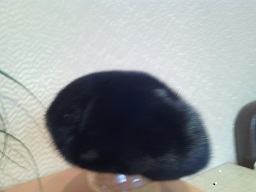 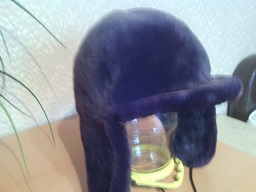 Берет норковый 4000 р.                                             Шапка мутон,фиолетовая 55-56 размер, 3000 р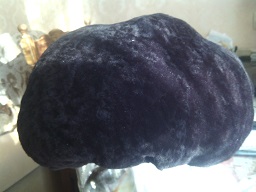 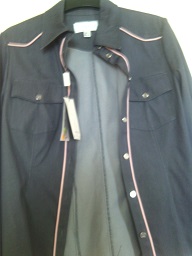 Берет мутон черный 1500 р.                                   Жакет климона серый джинс , 48-50, 3000 р.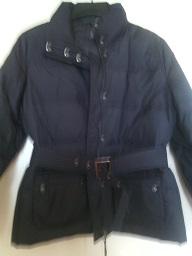 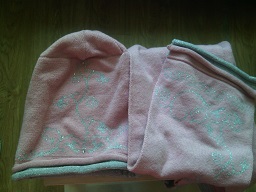 Куртка пуховик (легкий) 48-50                              шапка+шарф , розовый с серебрянным 1000 р.         Новый 4000 р.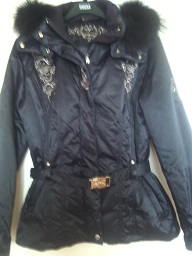 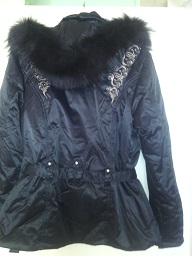 Куртка черный цвет теплая новая (утеплитель синтетический), функциональная, мех песец, Р. 48-50     7500 руб.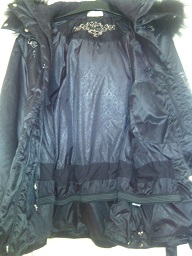 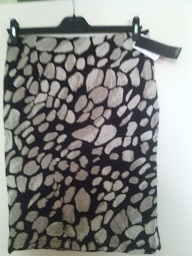                                                                                            Юбка трикотаж марк и спенсер 48 р. 1500 р.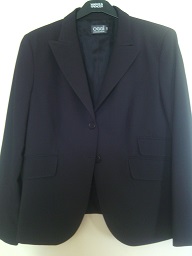 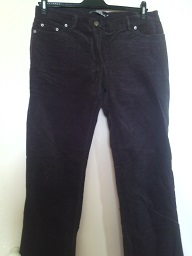 Жакет новый 48-50  1000 руб                             брюки новые коричневые под замшу 48-50Плюс юбка на выбор бесплатно                         500 руб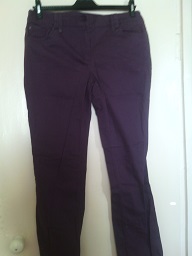 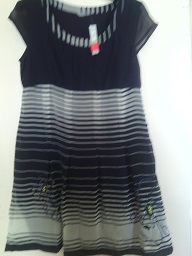 Брюки новые фиолетовые 48-50                              платье шифон марк и спенсер 48-50500 руб.                                                                                         700 руб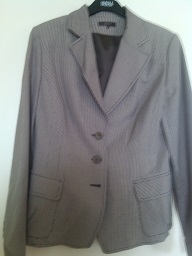 Жакет клетка 48-50 1000 рубЮбка на выбор в подарок